Дополнительная информация для участников краевой очно-заочной школы «К вершинам туристского мастерства»	Уважаемые руководители команд! Ниже представлена дополнительная информация для обучающихся, которые с 24 по 28 апреля примут участие в краевой очно-заочной школе «К вершинам туристского мастерства».	1. Посмотрите, пожалуйста, перечень снаряжения. Если у вас нет какого-либо снаряжения, необходимо сообщить об этом.	2. Во время проведения Школы будет 2 вечерних мероприятия, к которым ваши обучающиеся должны подготовиться. Пожалуйста, подготовьте детей.	3. Домашнее задание №1. Данное задание выполняется КОМАНДОЙ, защита задания будет во время Школы; 	4. Домашние задания №2, №3. Данные задания выполняет КАЖДЫЙ обучающийся. Каждое задание необходимо выполнять на ОТДЕЛЬНЫХ листах. Готовые задания можно привезти в распечатанном или электронном виде. Пожалуйста, проследите, чтобы все задания были выполнены;	5. в финансовой части произошли изменения, теперь внесение денег происходит с комиссией: дети дополнительно доплачивают 20 руб. (1080 руб.), взрослые – 50 руб. (3110 руб.). Взрослым можно уменьшить стоимость % сбора, если у вас при себе будет паспорт и ИНН (копии). С уважением, Яшникова Наталья ВикторовнаПеречень необходимого снаряженияПримерный перечень необходимого личного снаряжения:1. Страховочная система.2. Блокировочная петля.3. Карабины (3 шт).4. Спусковое устройство (восьмерка).5. Перчатки (верхонки).6. Каска.7. Жумар8. Компас.9. Репшнур.10. Письменные принадлежности, тетрадь (блокнот).Примерный перечень необходимого группового снаряжения:1. Фотоаппарат.2. Веревка очновная не менее 20 метров – по 1 на каждую связку участников.3. Маркеры, фломастеры, карандаши.4. Аптечка (комплектуется из расчета количества пар в команде. Каждый состав аптечки на одну пару): жгут – 1 шт., бинт не стерильный – 2 шт. (можно б/у), ватные диски – 1 большая пачка, стерильная повязка – 1 шт., бутылка пластиковая – 0,5 л., йод, марганцовка, сода, борная кислота, ложка, пластиковый стакан. На команду иметь набор шин, можно самодельных.   Конкурсные вечерние мероприятияПредставление команд «Веселый и находчивый турист»	Представление команды состоит из трех разделов:Текстовые шутки и миниатюры (короткие инсценированные шутки). Участники начинают представление команды с приветственных текстовых шуток и  миниатюр, связанных с их командой, спортивным туризмом и т.п. 	Продолжительность 1-2 минуты.Инсценировка. Участники разыгрывают заранее подготовленную юмористическую сценку по ролям на тему «Сборы с тренером на школу». 	Продолжительность 3-4 минуты.Финальная песня. Исполнение, собственного сочинения, финальной песни, связанной с участниками и спортивным туризмом. Обязательно любое музыкальное сопровождение (минусовка, муз.инструменты и др.)	Выступление должно быть юмористичным, цензурным, ярким!Басня-сценка«Береги природу»Инсценированние на сцене басни, собственного сочинения, на тему охраны окружающей среды.Цель выступления – привлечение внимания к проблемам экологии в современном мире или в мире отдельных существ, природы  или вещей.Выступление должно соответствовать цензуре!Наличие распечатанных текстов басен в одном экземпляре для организаторов.*Ба́сня - стихотворное или прозаическое литературное произведение нравоучительного, сатирического характера. В конце или в начале басни содержится краткое нравоучительное заключение - так называемая мораль. Действующими лицами обычно выступают животные, растения, вещи. В басне высмеиваются пороки людей.Участие в конкурсной программе даёт дополнительный балл к рейтингу школы.Домашнее задание №1.Командное задание. Команде образовательной организации необходимо подготовить плакат, на котором необходимо отразить идею организации детско-юношеского туристского движения Красноярского края.Идея должна содержать:- название движения;- необходимость его создания;- его основные виды деятельности;- распространенность на край;- виды агитации и привлечения внимания.Домашнее задание №2 Индивидуальное задание. Каждому участнику команды необходимо подготовить сочинение-рассуждение на тему «Красноярский край – территория туризма потому что…».     Сочинение-рассуждение может быть выполнено в печатном или рукописном виде. Объем – не менее 1 страницы листа формата А4.Сочинение-рассуждение выражает индивидуальные впечатления и соображения автора по заданной теме.Правила написания:Придерживаться ответа на основной вопрос.Излагать собственную точку зрения, а не чужую позицию. Избегать многочисленных повторов.Писать коротко и ясно. Объем сочинения-рассуждения должен быть не менее 100 слов.Сочинение-рассуждение должно восприниматься как единое целоеСочинение-рассуждение не должно содержать ничего лишнего, включать только ту информацию, которая необходима для раскрытия темы и вашей идеи.Сочинение-рассуждение должно быть логичным и четким по структуре.Структура сочинения - рассуждения должна включать следующие обязательные разделы:введение (суть и обоснование выбора выбранной темы), основная часть (аргументированное раскрытие темы),заключение (обобщения и выводы). Домашнее задание №2Сочинение-рассуждение на тему «Красноярский край – территория туризма потому что…»Выполнил _________________________________________________Территория ________________________________________________Сочинение-рассуждение__________________________________________________________________________________________________________________________________________________________________________________________________________________________________________________________________________________________________________________________________________________________________________________________________________________________________________________________________________________________________________________________________________________________________________________________________________________________________________________________________________________________________________________________________________________________________________________________________________________________________________________________________________________________________________________________________________________________________________________________________________________________________________________________________________________________________________________________________________________________________________________________________________________________________________________________________________________________________________________________________________________________________________________________________________________________________________________________________________________________________________________________________________________________________________________________________________________________________________________________________________________________________________________________________________________________________________________________________________________________________________________________________________________________________________________________________________________________________________________________________________________________________________________________________________________________________________________________________________________________________________________________________________________________________________________________________________________________________________________________________________________________________________________________________________________________________________________________________________________________________________________________________________________________________________________________________________________________________________________________________________________________________________________________________________________________________________________________________________________________________________________________________________________________________________________________________________________________________________________________________________________________________________________________________________________________________________________________________________________________________________________________________________________________________________________________________________________________________________________________________________________________________________________________________________________________________________________________________________________________________________________________________________________________________________________________________________________________________________________________________________________________________________________________________________________________________________________________________________________________________________________________________________________________________________________________________________________________________________________________________________________________________________________________________________________________________________________________________________________________________________________________________________________________________________________________________________________________________________________________________________________________________________________________________________________________________________________________________________________________________________________________________________________________________________________________________________________________________________________________________________________________________________________________________________________________________________________________________________________________________________________________________________________________________________________________________________________________________________________________________________________________________________________________________________________________________________________________________________________________________________________________________________________________________________________________________________________________________________________________________________________________________________________________________________________________________________________________________________________________________________________________________________________________________________________________________________________________________________________________________________________________________________________________________________________________________________________________________________________________________________________________________________________________________Домашнее задание №3.(Индивидуальное задание)  ФИО __________________________________________________________Территория ______________________________________________________Задание №1Перед вами сканворд. Найдите в нем все, что, по Вашему мнению, связано с  туризмом. Полученные слова необходимо выписать ниже в приведенных строках. Внимание!!! Каждая буква может использоваться только один раз. Слова могут быть соединены прямыми линиями в любом направлении. ____________________________                   ___________________________________________________                   ___________________________________________________                   ___________________________________________________                   ___________________________________________________                   _______________________Задание № 2.Напишите основные функции людей по должностям в походе.Капитан команды:_______________________________________________________________________________________________________________________________________________________________________________________Фотограф:_____________________________________________________________________________________________________________________________________________________________________________________________Летописец:_____________________________________________________________________________________________________________________________________________________________________________________________Повар:________________________________________________________________________________________________________________________________________________________________________________________________Картограф:_____________________________________________________________________________________________________________________________________________________________________________________________Задание №3.Дайте определения следующим терминам и понятиям:Туризм - _____________________________________________________________________________________________________________________________________________________________________________________________Компас - ______________________________________________________________________________________________________________________________________________________________________________________________Жумар - ______________________________________________________________________________________________________________________________________________________________________________________________Система страховочная - ________________________________________________________________________________________________________________________________________________________________________________Водная преграда - _____________________________________________________________________________________________________________________________________________________________________________________Карта спортивная - ____________________________________________________________________________________________________________________________________________________________________________________Поход - _____________________________________________________________________________________________________________________________________________________________________________________________Задание №4.Определите название узлов.1. 2.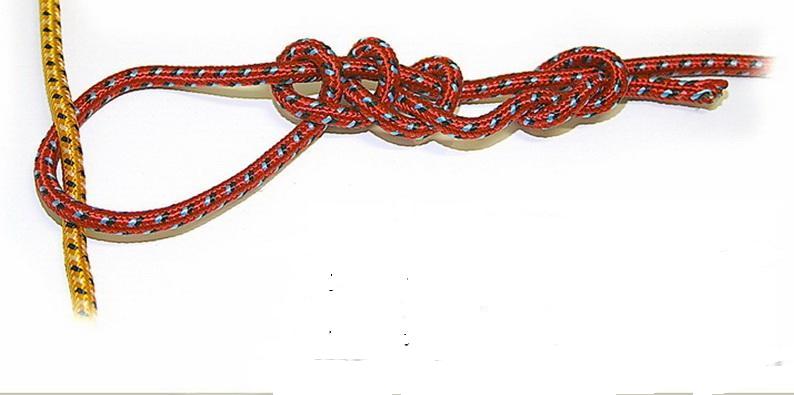 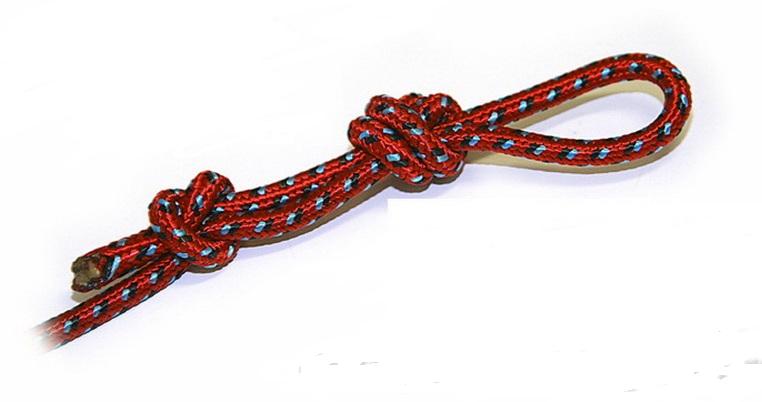 3. 4. 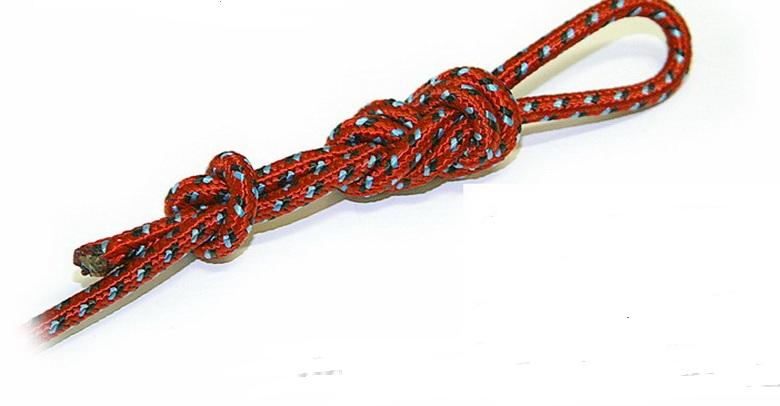 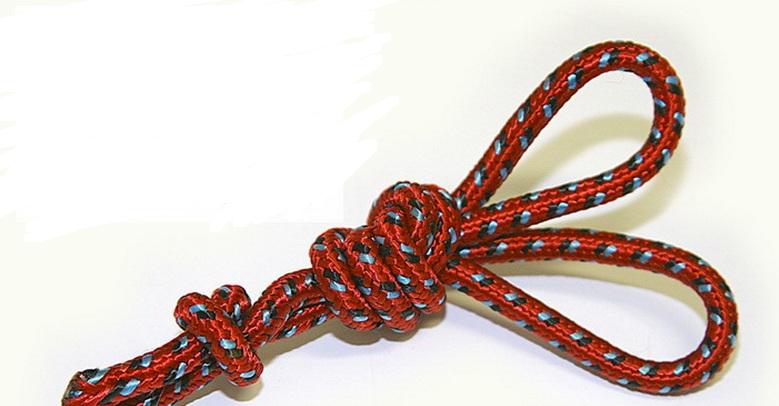 5. 6.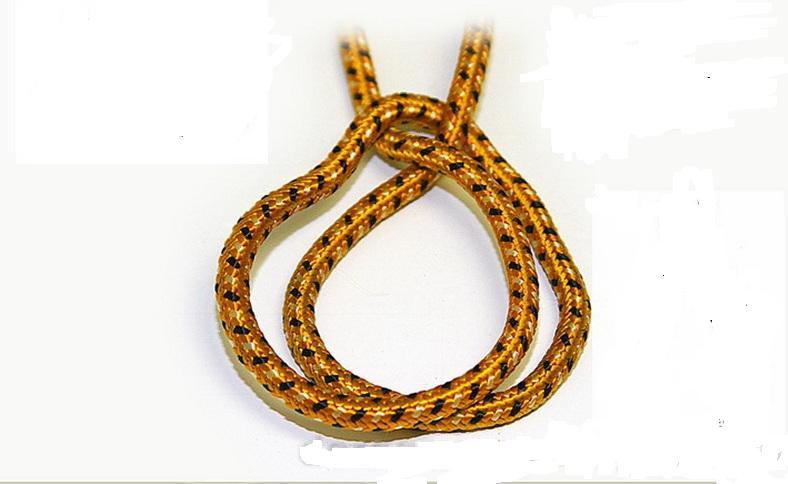 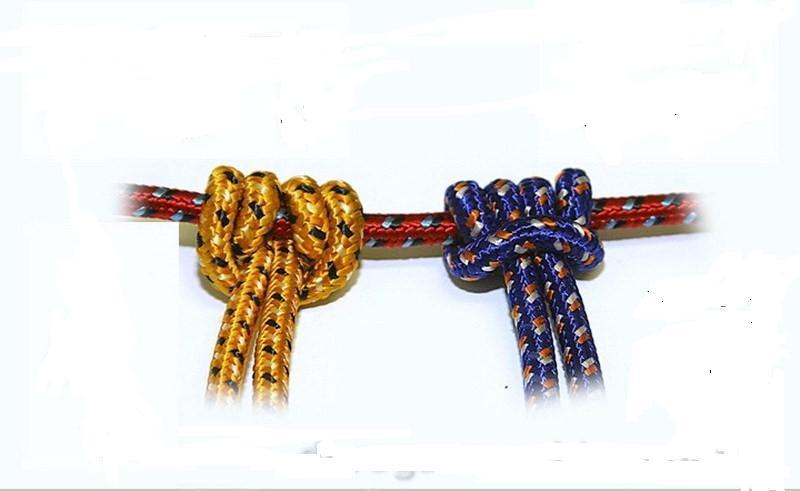 7. 8. 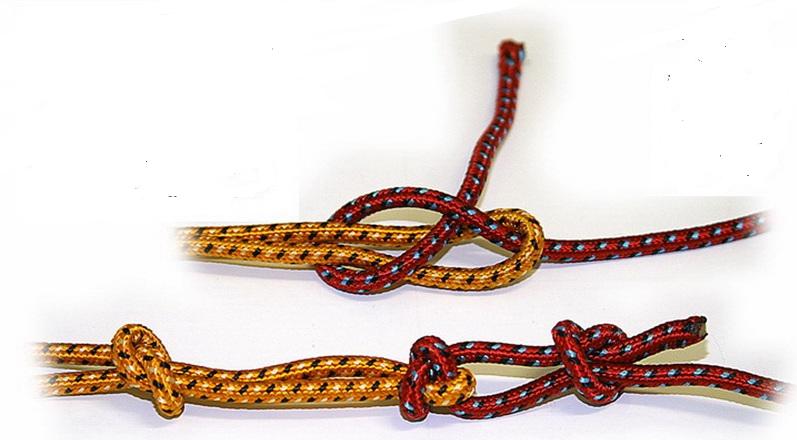 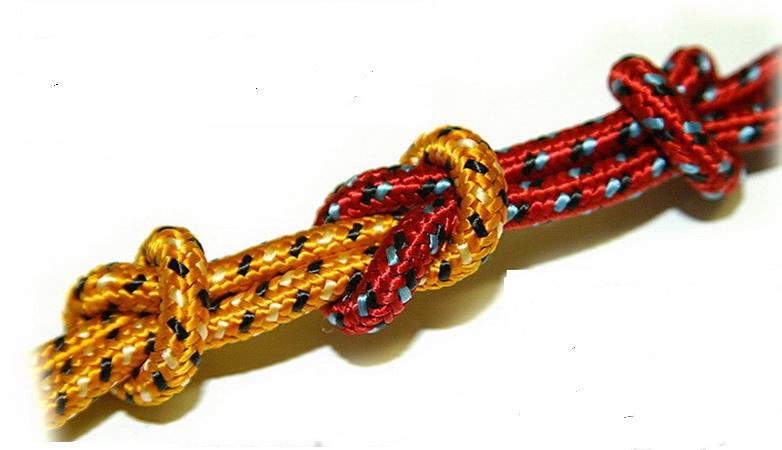 9. 10.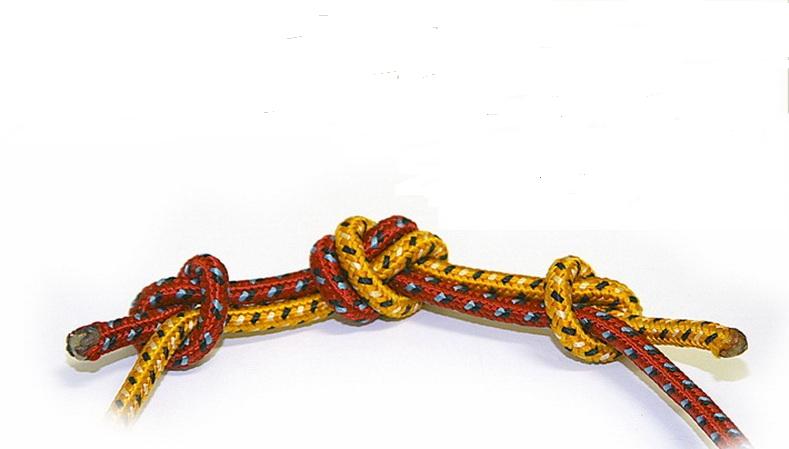 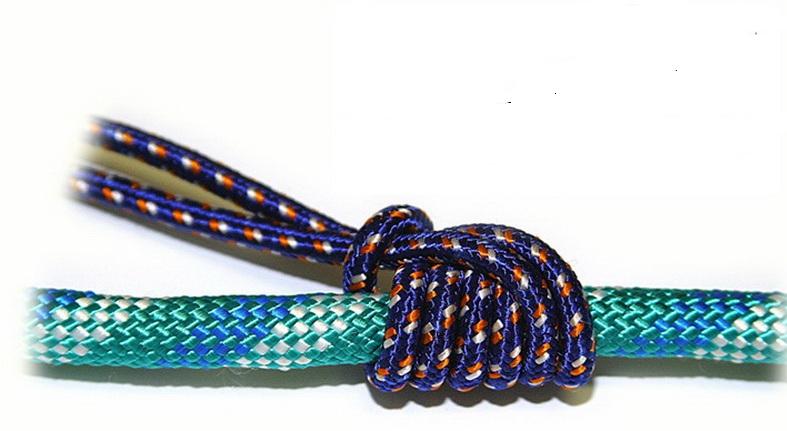 Задание №5.ТестКарточка для ответов:Задание №6.Составьте фразу, заменив цифры в сетке буквами. Напишите свое отношение к полученной фразе.Получившаяся фраза: _______________________________________________________________________________________________________________________________________________________________________________________________Ваше мнение относительного данного выражения: _______________________________________________________________________________________________________________________________________________________________________________________________________________________________________________________________________________________________________________________________________________________________________________________________________________________________________________________________________________________________________________________________________________________________________________________________________________________________________________________________________________________________________________________________________________________СПКРУЖНОЛАНИККАЖОАЬВРФИКЖККО ИОРТМААНКНАОИСКОСКИПАПКОТЕРОЛАТКАЛОК1.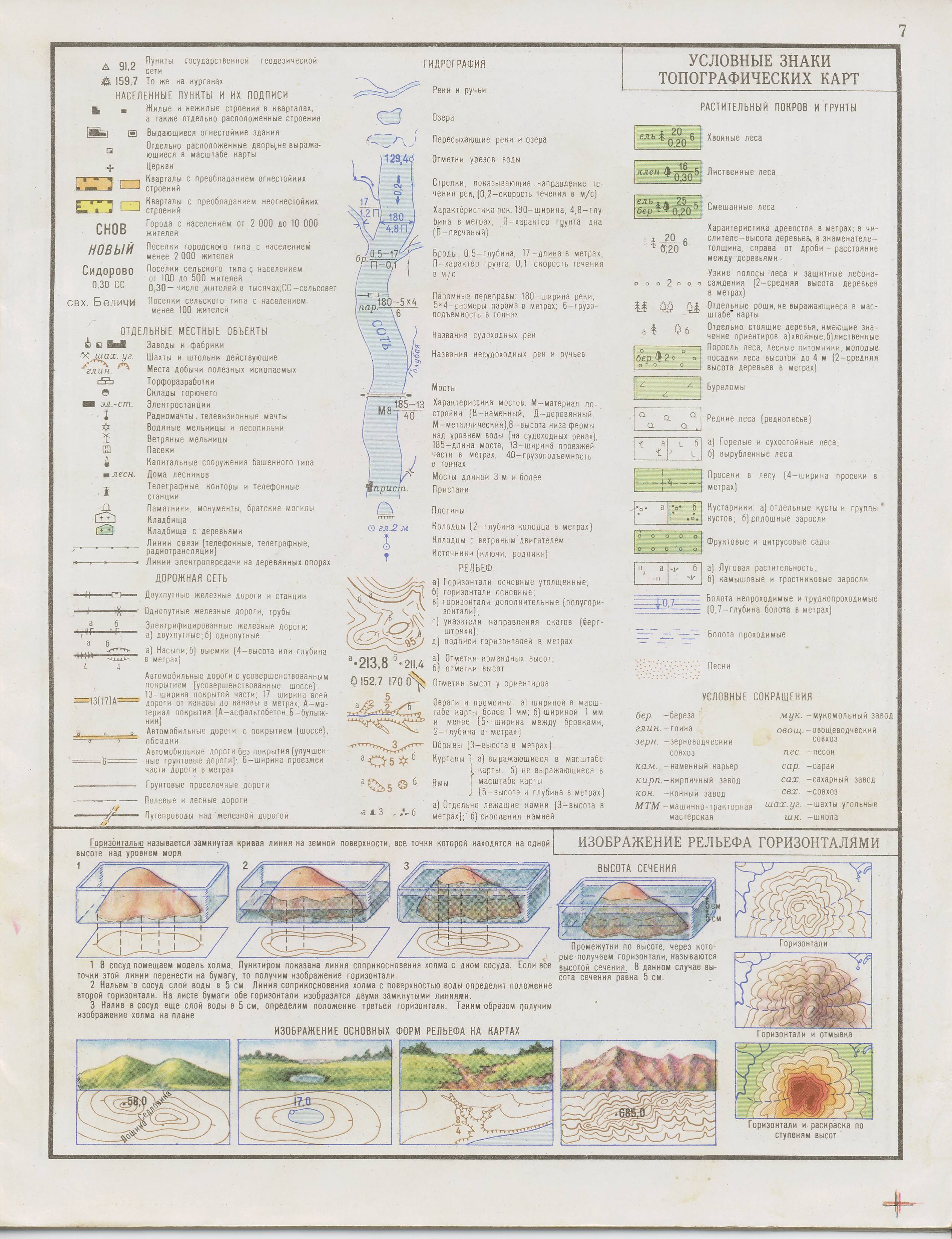 Возможные варианты ответов:Возможные варианты ответов:2.Мост металлический2.Яма, невыраженная в масштабе3.Курганы, не выражающиеся в масштабе3.Грунтовые просёлочные дороги4.Автомобильные дороги без покрытия 4.Склады горючего5.Кустарники 	5.Смешанный лес6.Линия электропередач на деревянных опорах6.Памятники и обелиски 7.Камышовые и тростниковые заросли7.Торфоразработки8.Обрывы8.Заводы и фабрики9.Жилые и нежилые строения в кварталах9.Линия связи10.Колодец с ветряным двигателем10.Скопление камней№ знака12345678910Ответ205151161711619141720221221526113183119314212131121625172017921631220241141418292131423571511714520417452162231314192312011481715123245124171524215187121414224215152627424141923172822216652872452629113183027922224216116181326101720151724122581 – О2 – Е3 – К4 – В5 – А6 – Т7 - ,8 - !9 – Ч10 – Ж11 – Я12 – П13 – Л14 – Р15 – Н16 – С17 – И18 – Ь19 – У20 – З21 – Ю22 – М23 – Г24 – Д25 – Ф 26 – Ы 27 – Й 28 – Х 29 – Б 30 – Ш 